                                                                                                УТВЕРЖДЁН                                                                                 Постановлением  Президиума №1 от 03.03.2020ПЛАНОСНОВНЫХ МЕРОПРИЯТИЙ ОБЩЕСТВЕННОЙ КАВАЛЕРОВСКОЙ ОРГАНИЗАЦИИ ПРОФСОЮЗА РАБОТНИКОВ ОБРАЗОВАНИЯ И НАУКИ РОССИЙСКОЙ ФЕДЕРАЦИИКУРС   НА УСПЕХ!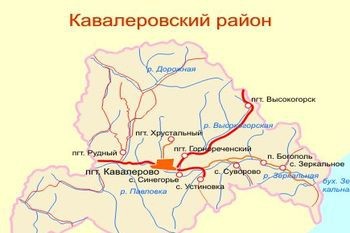 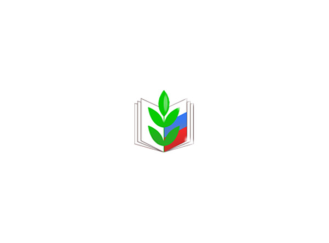 пгт Кавалерово2020г.СодержаниеI. Основные вопросы для рассмотрения на заседаниях выборных коллегиальных органов общественной Кавалеровской организации ПрофсоюзаII. Общие организационные мероприятия. Конкурсы, смотры, слёты, круглые столы, конференции и семинарыIII. Обучение профсоюзных кадров и актив IV. Работа с молодёжью- Год цифровизации Общероссийского Профсоюза образования- Год 30-летия Федерации независимых профсоюзов России- Год 75-летия Великой Победы Основные вопросы для рассмотрения на заседаниях выборных коллегиальных органов общественной Кавалеровской организации Профсоюза II. Общие организационные мероприятия. Общие организационные мероприятия. Конкурсы, смотры, слёты, круглые столы, конференции и семинарыIII. Обучение профсоюзных кадров и активIV. Работа с молодёжью1ОБ утверждении сводных отчётов за 2019 год. Анализ и обобщение информации по профсоюзному членству, финансовой правозащитной работе, охране труда, колдоговорной компании. 2ОБ утверждении реестра   образовательных учреждений,входящих в структуру Кавалеровской профсоюзной организации 3Об утверждении Сметы на 2020 год 4О Публичном отчёте комитета Кавалеровской профсоюзной организации образования 5О подготовке и проведении профсоюзных акций: Первомайской(01.05.2020), Всемирного дня действий «За достойный труд» 6Об оформлении документов на награждение профсоюзный работников и активистов 7О подготовке и проведении конкурсов 8О соблюдении норм трудового права педагогических работников при привлечении их к работе в пришкольных лагерях в летнее время 9О подготовке и проведении комплексных проверок соблюдения работодателями норм трудового законодательства 10О плане основных мероприятий на 2021 год №Наименование вопросаНаименование вопроса По плануУчастие в профессиональных конкурсах: «Учитель года», «Воспитатель года», «Сердце отдаю детям» и др. Председатели первичных профсоюзных организацийапрельМесячник, посвящённый Всемирному дню охраны труда Слизункова В. И.Комитет ПрезидиуммартКраевой конкурс «Лучший профсоюзный уголок первичной профсоюзной организации»- уровень местной организацииуровень отраслевойуровень ФППК Председатели первичных профсоюзных организациймартФотоконкурс «Мир в объективе!»Слизункова В. И. Президиумсентябрь Проведение акции «Вступай Профсоюз!»Слизункова В. И. ПрезидиумноябрьПроведение районного конкурса «Лучший профсоюзный лидер»Слизункова В. И.Президиуммарт Консультирование недавно и вновь избранных председателей Слизункова В. И.апрель Консультирование уполномоченных по охране труда первичных организаций  Слизункова В. И.октябрьСеминар для руководителей ОУ совместно с крайкомом Слизункова В. И.Наименование вопросаНаименование вопросаНаименование вопросаапрельКейс для молодого педагога. Разработка и презентация Слизункова В. И.ПрезидиумоктябрьОбучающий семинар – тренинг «Знай свои трудовые права»Слизункова В. И.Президиум